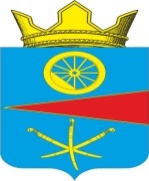 АДМИНИСТРАЦИЯ ТАЦИНСКОГО  СЕЛЬСКОГО ПОСЕЛЕНИЯТацинского  района Ростовской  области							ПРОЕКТ			ПОСТАНОВЛЕНИЕ__ декабря  2018 года                          № __                      ст. Тацинская	В соответствии постановлением Администрации Тацинского сельского поселения от 25октября 2018 года № 228 «Об утверждении Порядка разработки, реализации и оценки эффективности муниципальных программ Тацинского сельского поселения», постановлением Администрации Тацинского сельского поселения от 25октября 2018 года № 229 «Об утверждении Методических рекомендаций по разработке и реализации муниципальных  программ Тацинского сельского поселения» -ПОСТАНОВЛЯЮ:	1. Утвердить муниципальную программу «Формирование современной городской среды на территорииТацинского сельского поселения» согласно приложению 1.	2. Признать утратившими силу постановления Администрации Тацинского сельского поселения по Перечню согласно приложению № 2.3.	Настоящее постановление вступает в силу со дня его официального опубликования, но не ранее 1 января 2019 г., и распространяется на правоотношения, возникающие начиная с составления проекта бюджета сельского поселения на 2019 год и на плановый период 2020 и 2021 годов.4.	Контроль за выполнением настоящего постановления оставляю за собой.Глава АдминистрацииТацинского сельского поселения                                              А.С. ВакуличПриложение № 1к постановлениюАдминистрации Тацинского сельского поселенияот __.12.2018 г. № __МУНИЦИПАЛЬНАЯ ПРОГРАММА «Формирование современной городской среды на территорииТацинского сельского поселения»ПАСПОРТ МУНИЦИПАЛЬНОЙ ПРОГРАММЫ «Формирование современной городской среды на территорииТацинского сельского поселения»Приоритеты и цели муниципальной политики в сфере реализации муниципальной программы Формирование современной городской среды - это   комплекс    мероприятий, направленных на создание условий для обеспечения комфортных, безопасных и доступных условий проживания населения муниципального образования Тацинское сельское поселение. Современная городская среда должна соответствовать санитарным и гигиеническим нормам, а также иметь завершенный, привлекательный и эстетичный внешний вид. Создание современной городской средывключает в себя проведение работ по благоустройству дворовых территорий и наиболее посещаемых муниципальных территорий общего пользования (строительство детских и спортивных площадок, зон отдыха, парковок и автостоянок, набережных, озеленение территорий, устройство наружного освещения). Указ Президента Российской Федерации от 7 мая 2012 года № 600 «О мерах по обеспечению граждан Российской Федерации доступным и комфортным жильем и повышению качества жилищно-коммунальных услуг» предусматривает меры по улучшению качества жилищно-коммунальных услуг. Для реализации данных мер постановлением Правительства Российской Федерации от 15 апреля 2014 года № 323 утверждена государственная программа Российской Федерации «Обеспечение доступным и комфортным жильем и коммунальными услугами граждан Российской Федерации», одной из целей которой является повышение качества и надежности предоставления населению жилищно-коммунальных услуг.В соответствии со Стратегией развития жилищно-коммунального хозяйства в Российской Федерации до 2020 года, утвержденной распоряжением Правительства Российской Федерации от 26 января 2016 года № 80-р, повышение комфортности условий проживания является одним из приоритетов государственной политики в жилищно-коммунальной сфере.Президиумом Совета при Президенте Российской Федерации по стратегическому развитию и приоритетным проектам (протокол от 21 ноября 2016 года № 10) утвержден паспорт приоритетного проекта «Формирование комфортной городской среды».Постановлением Правительства Российской Федерации от 10 февраля 2017 года №	169 «Об утверждении Правил предоставления и распределения субсидий из Федерального бюджета бюджетам субъектов Российской Федерации на поддержку  Государственных программ субъектов Российской Федерации и муниципальных программ формирования современной городской среды» установлены Правила предоставления и распределения субсидий из федерального бюджета бюджетам субъектов Российской Федерации на поддержку государственных программ субъектов Российской Федерации и муниципальных программ формирования современной городской среды.Муниципальная программа «Формирование современной городской среды на территории Тацинского сельского поселения» предназначена для достижения целей и задач, совпадающих с приоритетами государственной политики Российской Федерации и Ростовской области в сфере повышения уровня благоустройства муниципальных образований и создания комфортных условий для проживания граждан, а также направлена на реализацию на территории  области приоритетного проекта «Формирование комфортной городской среды».Основными целями реализации Программы являются:- повышение качества и комфорта проживания населения на территории Тацинского сельского поселенияДля достижения поставленных целей реализации мероприятий Программы будет направлена на решение следующих основных задач: - увеличение количества благоустроенных дворовых территорий многоквартирных домов Тацинского сельского поселения;- увеличение количества благоустроенных общественных территорий Тацинского сельского поселения.Целевые показатели программы: - Доля благоустроенных общественных территорий от общего количества общественных территорий Тацинского сельского поселения;- Доля благоустроенных дворовых территорий многоквартирных домов от общего количества дворовых территорий многоквартирных домов Тацинского сельского поселенияОсновные ожидаемые результаты муниципальной программы:- повышение удовлетворенности населения Тацинского сельского поселения уровнем благоустройства территории проживания;- обеспечение комфортных условий для проживания и отдыха населения на территории Тацинского сельского поселения.Реализация Программы осуществляется в период с 2019 года по 2030 год.Конкретные мероприятия муниципальной программы «Формирование современной городской среды на территории Тацинского сельского поселения» реализуются в рамках двух подпрограмм:«Благоустройство общественных территорий Тацинского сельского поселения»;Благоустройство дворовых территорий многоквартирных домов Тацинского сельского поселения.Подпрограмма«Благоустройство общественных территорий Тацинского сельского поселения»ПАСПОРТ ПОДПРОГРАММЫ«Благоустройство общественных территорий Тацинского сельского поселения»Подпрограмма«Благоустройство дворовых территорий 
многоквартирных домов Тацинского сельского поселения»ПАСПОРТ ПОДПРОГРАММЫБлагоустройство дворовых территорий 
многоквартирных домов Тацинского сельского поселения»Приложение № 1 к муниципальной программе «Формирование современной городской среды на территории Тацинского сельского поселения»СВЕДЕНИЯ 
о показателях муниципальной программы, подпрограмм муниципальной программы и их значенияхПриложение № 2к муниципальной программе «Формирование современной городской среды на территории Тацинского сельского поселения»СВЕДЕНИЯ
о методике расчета показателей муниципальной программыПриложение № 3к муниципальной программе «Формирование современной городской среды на территории Тацинского сельского поселения»ПЕРЕЧЕНЬ
подпрограмм, основных мероприятий подпрограмм муниципальной программыПриложение № 4к муниципальной программе «Формирование современной городской среды на территории Тацинского сельского поселения»РАСХОДЫ
местного бюджета на реализацию муниципальной программы Приложение № 5
к муниципальной программе «Формирование современной городской среды на территории Тацинского сельского поселения»РАСХОДЫ 
на реализацию муниципальной программыПриложение №2 к постановлению Администрации Тацинского сельского поселения от __.12.2018 г. № __ПЕРЕЧЕНЬпостановлений Администрации Тацинского сельского поселения,признанных утратившими силуПостановление Администрации Тацинского сельского поселения от 14.11.2017 № 303 «Об утверждении муниципальной программы «Формирование современной городской среды на территории Тацинского сельского поселения».Постановление Администрации Тацинского сельского поселения от 06.06.2018 № 113 «О внесении изменений в постановление Администрации Тацинского сельского поселения от 14 ноября 2017 года № 303 «Об утверждении муниципальной  программы «Формирование современной городской среды на территории Тацинского сельского поселения» .Постановление Администрации Тацинского сельского поселения от 10.08.2018 № 154 «О внесении изменений в постановление Администрации Тацинского сельского поселения от 14 ноября 2017 года № 303 «Об утверждении муниципальной  программы «Формирование современной городской среды на территории Тацинского сельского поселения» .Постановление Администрации Тацинского сельского поселения от 05.10.2018 № 208 «О внесении изменений в постановление Администрации Тацинского сельского поселения от 14 ноября 2017 года № 303 «Об утверждении муниципальной  программы «Формирование современной городской среды на территории Тацинского сельского поселения»Об утверждении муниципальной программы «Формирование современной городской среды на территорииТацинского сельскогопоселения»Наименование муниципальной программы Тацинского сельского поселения–муниципальная программа «Формирование современной городской среды на территории Тацинского сельского поселения»(далее – муниципальная программа)Ответственный исполнитель муниципальной программы Тацинского сельского поселения–Администрация Тацинского сельского поселенияСоисполнители муниципальной программы Тацинского сельского поселения-отсутствуютУчастники муниципальной программы Тацинского сельского поселения–Администрация Тацинского сельского поселения Подпрограммы муниципальной программы Тацинского сельского поселения–1. Благоустройство общественных территорий Тацинского сельского поселения.2. Благоустройство дворовых территорий многоквартирных домов Тацинского сельского поселения.Программно-целевые инструменты муниципальной программы Тацинского сельского поселения-отсутствуютЦели муниципальной программы Тацинского сельского поселения–повышение качества и комфорта проживания населения на территории Тацинского сельского поселенияЗадачимуниципальной программы Тацинского сельского поселения–увеличение количества благоустроенных дворовых территорий многоквартирных домов Тацинского сельского поселения;увеличение количества благоустроенных общественных территорий Тацинского сельского поселения;Целевые показатели муниципальной программы Тацинского сельского поселения–- Доля благоустроенных общественных территорий от общего количества общественных территорий Тацинского сельского поселения;- Доля благоустроенных дворовых территорий многоквартирных домов от общего количества дворовых территорий многоквартирных домов Тацинского сельского поселенияЭтапы и срокиреализации муниципальной программы Тацинского сельского поселения–2019 – 2030 годы:Ресурсное обеспечение муниципальной программы Тацинского сельского поселения–1477,4 тыс. рублей, в том числе: в 2019 году – 457,4 тыс. рублей;в 2020 году – 410,1 тыс. рублей;в 2021 году – 609,9 тыс. рублей;в 2022 году – 0 тыс. рублей;в 2023 году – 0 тыс. рублей;в 2024 году – 0 тыс. рублей;в 2025 году – 0 тыс. рублей;в 2026 году – 0 тыс. рублей;в 2027 году – 0 тыс. рублей;в 2028 году – 0 тыс. рублей;в 2029 году – 0 тыс. рублей;в 2030 году – 0 тыс. рублей;в том числе: за счет средств областного бюджета – 
0,0тыс. рублей, в том числе:в 2019 году – 0,0 тыс. рублей;в 2020 году – 0 тыс. рублей;в 2021 году – 0 тыс. рублей;в 2022 году – 0 тыс. рублей;в 2023 году – 0 тыс. рублей;в 2024 году – 0 тыс. рублей;в 2025 году – 0 тыс. рублей;в 2026 году – 0 тыс. рублей;в 2027 году – 0 тыс. рублей;в 2028 году – 0 тыс. рублей;в 2029 году – 0 тыс. рублей;в 2030 году – 0 тыс. рублей;за счет средств местных бюджетов – 
1477,4тыс. рублей, в том числе:в 2019 году – 457,4 тыс. рублей;в 2020 году – 410,1 тыс. рублей;в 2021 году – 609,9 тыс. рублей;в 2022 году – 0 тыс. рублей;в 2023 году – 0 тыс. рублей;в 2024 году – 0 тыс. рублей;в 2025 году – 0 тыс. рублей;в 2026 году – 0 тыс. рублей;в 2027 году – 0 тыс. рублей;в 2028 году – 0 тыс. рублей;в 2029 году – 0 тыс. рублей;в 2030 году – 0 тыс. рублей;Ожидаемые результаты реализации муниципальной программы Тацинского сельского поселения–повышение удовлетворенности населения Тацинского сельского поселения уровнем благоустройства территории;обеспечение комфортных условий для проживания и отдыха населения на территории Тацинского сельского поселенияНаименование подпрограммы муниципальной программы Тацинского сельского поселения–подпрограмма «Благоустройство общественных территорий Тацинского сельского поселения» (далее – подпрограмма) Ответственный исполнитель муниципальной подпрограммы Тацинского сельского поселения–Администрация Тацинского сельского поселенияУчастники муниципальной подпрограммы Тацинского сельского поселения-Администрация Тацинского сельского поселенияПрограммно-целевые инструменты муниципальной подпрограммы Тацинского сельского поселения-отсутствуют Цели  муниципальной подпрограммы Тацинского сельского поселения–повышение благоустроенности общественных территорий Тацинского сельского поселенияЗадачи муниципальной подпрограммы Тацинского сельского поселения–увеличение количества благоустроенных общественных территорий Тацинского сельского поселения; увеличение количества благоустроенных мест массового отдыха населения на территории Тацинского сельского поселенияЦелевые показатели подпрограммы муниципальной программы Тацинского сельского поселения–площадь благоустроенных общественных территорий 
Тацинского сельского поселения;Этапы и сроки реализации подпрограммы муниципальной программы Тацинского сельского поселения–2019 – 2030 годы:Ресурсное обеспечение подпрограммы муниципальной программы Тацинского сельского поселения–общий объем финансового обеспечения составляет
914,7тыс. рублей, в том числе: в 2019 году – 304,9 тыс. рублей;в 2020 году – 304,9 тыс. рублей;в 2021 году – 304,9 тыс. рублей;в 2022 году – 0 тыс. рублей;в 2023 году – 0 тыс. рублей;в 2024 году – 0 тыс. рублей;в 2025 году – 0 тыс. рублей;в 2026 году – 0 тыс. рублей;в 2027 году – 0 тыс. рублей;в 2028 году – 0 тыс. рублей;в 2029 году – 0 тыс. рублей;в 2030 году – 0 тыс. рублей;в том числе: за счет средств областного бюджета – 
0 тыс. рублей, в том числе:в 2019 году – 0 тыс. рублей;в 2020 году – 0 тыс. рублей;в 2021 году – 0 тыс. рублей;в 2022 году – 0 тыс. рублей;в 2023 году – 0 тыс. рублей;в 2024 году – 0 тыс. рублей;в 2025 году – 0 тыс. рублей;в 2026 году – 0 тыс. рублей;в 2027 году – 0 тыс. рублей;в 2028 году – 0 тыс. рублей;в 2029 году – 0 тыс. рублей;в 2030 году – 0 тыс. рублей;за счет средств местных бюджетов – 
914,7 тыс. рублей, в том числе:в 2019 году – 304,9 тыс. рублей;в 2020 году – 304,9 тыс. рублей;в 2021 году – 304,9 тыс. рублей;в 2022 году – 0 тыс. рублей;в 2023 году – 0 тыс. рублей;в 2024 году – 0 тыс. рублей;в 2025 году – 0 тыс. рублей;в 2026 году – 0 тыс. рублей;в 2027 году – 0 тыс. рублей;в 2028 году – 0 тыс. рублей;в 2029 году – 0 тыс. рублей;в 2030 году – 0 тыс. рублей;Ожидаемые результаты реализации подпрограммы муниципальной программы Тацинского сельского поселения–повышение удовлетворенности населения Тацинского сельского поселения уровнем благоустройства общественных территорий Тацинского сельского поселенияНаименование подпрограммы муниципальной программы Тацинского сельского поселения–подпрограмма «Благоустройство дворовых территорий многоквартирных домов Тацинского сельского поселения» 
(далее – подпрограмма 2)Ответственный исполнитель муниципальной подпрограммы Тацинского сельского поселения–Администрация Тацинского сельского поселенияУчастники муниципальной подпрограммы Тацинского сельского поселения-Администрация Тацинского сельского поселенияПрограммно-целевые инструменты муниципальной подпрограммы Тацинского сельского поселения-отсутствуют Цели  муниципальной подпрограммы Тацинского сельского поселения–повышение благоустройства дворовых территорий многоквартирных домов Тацинского сельского поселенияЗадачи муниципальной подпрограммы Тацинского сельского поселения–информирование населения по вопросам реализации приоритетного проекта «Формирование комфортной городской среды»; увеличение количества благоустроенных дворовых территорий многоквартирных домов Тацинского сельского поселенияЦелевые показатели подпрограммы муниципальной программы Тацинского сельского поселения–площадь благоустроенных дворовых территорий многоквартирных домовТацинского сельского поселения;Этапы и сроки реализации подпрограммы муниципальной программы Тацинского сельского поселения–2019 – 2030 годы:Ресурсное обеспечение подпрограммы муниципальной программы Тацинского сельского поселения–общий объем финансового обеспечения составляет
562,7тыс. рублей, в том числе: в 2019 году – 152,5 тыс. рублей;в 2020 году – 105,2 тыс. рублей;в 2021 году – 305,0 тыс. рублей;в 2022 году – 0 тыс. рублей;в 2023 году – 0 тыс. рублей;в 2024 году – 0 тыс. рублей;в 2025 году – 0 тыс. рублей;в 2026 году – 0 тыс. рублей;в 2027 году – 0 тыс. рублей;в 2028 году – 0 тыс. рублей;в 2029 году – 0 тыс. рублей;в 2030 году – 0 тыс. рублей;в том числе: за счет средств областного бюджета – 
0 тыс. рублей, в том числе:в 2019 году – 0 тыс. рублей;в 2020 году – 0 тыс. рублей;в 2021 году – 0 тыс. рублей;в 2022 году – 0 тыс. рублей;в 2023 году – 0 тыс. рублей;в 2024 году – 0 тыс. рублей;в 2025 году – 0 тыс. рублей;в 2026 году – 0 тыс. рублей;в 2027 году – 0 тыс. рублей;в 2028 году – 0 тыс. рублей;в 2029 году – 0 тыс. рублей;в 2030 году – 0 тыс. рублей;за счет средств местных бюджетов – 
562,7 тыс. рублей, в том числе:в 2019 году – 152,5 тыс. рублей;в 2020 году – 105,2 тыс. рублей;в 2021 году – 305,0 тыс. рублей;в 2022 году – 0 тыс. рублей;в 2023 году – 0 тыс. рублей;в 2024 году – 0 тыс. рублей;в 2025 году – 0 тыс. рублей;в 2026 году – 0 тыс. рублей;в 2027 году – 0 тыс. рублей;в 2028 году – 0 тыс. рублей;в 2029 году – 0 тыс. рублей;в 2030 году – 0 тыс. рублей;Ожидаемые результаты реализации подпрограммы муниципальной программы Тацинского сельского поселения–повышение удовлетворенности населения Тацинского сельского поселения уровнем благоустройства дворовых территорий многоквартирных домов Тацинского сельского поселения№
п/пНомер и наименование показателяВид показателя<2>Единица измеренияЗначения показателейЗначения показателейЗначения показателейЗначения показателейЗначения показателейЗначения показателейЗначения показателейЗначения показателейЗначения показателейЗначения показателейЗначения показателейЗначения показателей№
п/пНомер и наименование показателяВид показателя<2>Единица измерения20192020202120222023202420252026202720282029203012345678910111213141516Муниципальная программа «Формирование 
современной городской среды на территории Тацинского сельского поселения»Муниципальная программа «Формирование 
современной городской среды на территории Тацинского сельского поселения»Муниципальная программа «Формирование 
современной городской среды на территории Тацинского сельского поселения»Муниципальная программа «Формирование 
современной городской среды на территории Тацинского сельского поселения»Муниципальная программа «Формирование 
современной городской среды на территории Тацинского сельского поселения»Муниципальная программа «Формирование 
современной городской среды на территории Тацинского сельского поселения»Муниципальная программа «Формирование 
современной городской среды на территории Тацинского сельского поселения»Муниципальная программа «Формирование 
современной городской среды на территории Тацинского сельского поселения»Муниципальная программа «Формирование 
современной городской среды на территории Тацинского сельского поселения»Муниципальная программа «Формирование 
современной городской среды на территории Тацинского сельского поселения»Муниципальная программа «Формирование 
современной городской среды на территории Тацинского сельского поселения»Муниципальная программа «Формирование 
современной городской среды на территории Тацинского сельского поселения»Муниципальная программа «Формирование 
современной городской среды на территории Тацинского сельского поселения»Муниципальная программа «Формирование 
современной городской среды на территории Тацинского сельского поселения»Муниципальная программа «Формирование 
современной городской среды на территории Тацинского сельского поселения»Муниципальная программа «Формирование 
современной городской среды на территории Тацинского сельского поселения»1Показатель 1.- Доля благоустроенных общественных территорий от общего количества общественных территорий Тацинского сельского поселенияведомственныйпроцент8080808080801001001001001001002Показатель  2.- Доля благоустроенных дворовых территорий многоквартирных домов от общего количества дворовых территорий многоквартирных домов Тацинского сельского поселенияведомственныйпроцент608080808080100100100100100100Подпрограмма 1 «Благоустройство общественных территорий Тацинского сельского поселения»Подпрограмма 1 «Благоустройство общественных территорий Тацинского сельского поселения»Подпрограмма 1 «Благоустройство общественных территорий Тацинского сельского поселения»Подпрограмма 1 «Благоустройство общественных территорий Тацинского сельского поселения»Подпрограмма 1 «Благоустройство общественных территорий Тацинского сельского поселения»Подпрограмма 1 «Благоустройство общественных территорий Тацинского сельского поселения»Подпрограмма 1 «Благоустройство общественных территорий Тацинского сельского поселения»Подпрограмма 1 «Благоустройство общественных территорий Тацинского сельского поселения»Подпрограмма 1 «Благоустройство общественных территорий Тацинского сельского поселения»Подпрограмма 1 «Благоустройство общественных территорий Тацинского сельского поселения»Подпрограмма 1 «Благоустройство общественных территорий Тацинского сельского поселения»Подпрограмма 1 «Благоустройство общественных территорий Тацинского сельского поселения»Подпрограмма 1 «Благоустройство общественных территорий Тацинского сельского поселения»Подпрограмма 1 «Благоустройство общественных территорий Тацинского сельского поселения»Подпрограмма 1 «Благоустройство общественных территорий Тацинского сельского поселения»Подпрограмма 1 «Благоустройство общественных территорий Тацинского сельского поселения»1.1Показатель 1.1площадь благоустроенных общественных территорий 
Тацинского сельского поселенияведомственныйкв.м.2020202020202020202020Подпрограмма 2 «Благоустройство дворовых территорий многоквартирных домов Тацинского сельского поселения»Подпрограмма 2 «Благоустройство дворовых территорий многоквартирных домов Тацинского сельского поселения»Подпрограмма 2 «Благоустройство дворовых территорий многоквартирных домов Тацинского сельского поселения»Подпрограмма 2 «Благоустройство дворовых территорий многоквартирных домов Тацинского сельского поселения»Подпрограмма 2 «Благоустройство дворовых территорий многоквартирных домов Тацинского сельского поселения»Подпрограмма 2 «Благоустройство дворовых территорий многоквартирных домов Тацинского сельского поселения»Подпрограмма 2 «Благоустройство дворовых территорий многоквартирных домов Тацинского сельского поселения»Подпрограмма 2 «Благоустройство дворовых территорий многоквартирных домов Тацинского сельского поселения»Подпрограмма 2 «Благоустройство дворовых территорий многоквартирных домов Тацинского сельского поселения»Подпрограмма 2 «Благоустройство дворовых территорий многоквартирных домов Тацинского сельского поселения»Подпрограмма 2 «Благоустройство дворовых территорий многоквартирных домов Тацинского сельского поселения»Подпрограмма 2 «Благоустройство дворовых территорий многоквартирных домов Тацинского сельского поселения»Подпрограмма 2 «Благоустройство дворовых территорий многоквартирных домов Тацинского сельского поселения»Подпрограмма 2 «Благоустройство дворовых территорий многоквартирных домов Тацинского сельского поселения»Подпрограмма 2 «Благоустройство дворовых территорий многоквартирных домов Тацинского сельского поселения»Подпрограмма 2 «Благоустройство дворовых территорий многоквартирных домов Тацинского сельского поселения»2.1Показатель 2.1площадь благоустроенных дворовых территорий многоквартирных домов Тацинского сельского поселенияведомственныйкв.м.2020202020202020202020№п/пНомер и наименование показателя (индикатора)Единица измеренияМетодика расчета показателя (формула) и методологические пояснения к показателюБазовые показатели (используемые в формуле)123451.Показатель 1.- Доля благоустроенных общественных территорий от общего количества общественных территорий Тацинского сельского поселенияпроцентовДот = Σ Кот / Σ Коот х 100%Дот – доля благоустроенных общественных территорий Тацинского сельского поселения;Σ Кот – количество благоустроенных общественных территорий Тацинского сельского поселения;Σ Коот – общее количество общественных территорий Тацинского сельского поселения2.Показатель  2.- Доля благоустроенных дворовых территорий многоквартирных домов от общего количества дворовых территорий многоквартирных домов Тацинского сельского поселенияпроцентовДбп = Σ Кбп / Σ Коп х 100%Дбп – доля обустроенных мест массового отдыха населения Тацинского сельского поселения;Σ Кбп – количество обустроенных мест массового отдыха населения Тацинского сельского поселения;Σ Коп – общее количество мест массового отдыха населения Тацинского сельского поселения3.Показатель 1.1площадь благоустроенных общественных территорий 
Тацинского сельского поселениякв.м.Определяется путем суммирования фактического количества площади благоустроенных общественных территорий Тацинского сельского поселенияДанные предоставляются специалистами поселения.4.Показатель 2.1площадь благоустроенных дворовых территорий многоквартирных домов Тацинского сельского поселениякв.м.Определяется путем суммирования фактического количества площади благоустроенной дворовой территории многоквартирных домовДанные предоставляются специалистами поселения.№ п/пНомер и наименование основного мероприятия государственной программыОтветственный за исполнение основного мероприятия муниципальной программыСрок (годы)Срок (годы)Ожидаемый непосредственный результат (краткое описание)Последствия нереализации основного мероприятия муниципальной программыПоследствия нереализации основного мероприятия муниципальной программыСвязь 
с пока-зателями муниципальной программы 
(подпрог-раммы)№ п/пНомер и наименование основного мероприятия государственной программыОтветственный за исполнение основного мероприятия муниципальной программыначала реали-зацииоконча-нияреализацииОжидаемый непосредственный результат (краткое описание)Последствия нереализации основного мероприятия муниципальной программыПоследствия нереализации основного мероприятия муниципальной программыСвязь 
с пока-зателями муниципальной программы 
(подпрог-раммы)123456678Подпрограмма 1 «Благоустройство общественных территорий Тацинского сельского поселения»Подпрограмма 1 «Благоустройство общественных территорий Тацинского сельского поселения»Подпрограмма 1 «Благоустройство общественных территорий Тацинского сельского поселения»Подпрограмма 1 «Благоустройство общественных территорий Тацинского сельского поселения»Подпрограмма 1 «Благоустройство общественных территорий Тацинского сельского поселения»Подпрограмма 1 «Благоустройство общественных территорий Тацинского сельского поселения»Подпрограмма 1 «Благоустройство общественных территорий Тацинского сельского поселения»Подпрограмма 1 «Благоустройство общественных территорий Тацинского сельского поселения»Подпрограмма 1 «Благоустройство общественных территорий Тацинского сельского поселения»1.Мероприятие 1.1. Расходы  на реализацию мероприятий  по благоустройству общественных территорий Тацинского сельского поселенияАдминистрация Тацинского сельского поселения20192030повышение удовлетворенности населения Тацинского сельского поселения уровнем благоустройства общественных территорий повышение удовлетворенности населения Тацинского сельского поселения уровнем благоустройства общественных территорий снижение удовлетворенности населения Тацинского сельского поселенияуровнем благоустройства общественных территорий 1.12.Мероприятие 1.2.Формирование современной городской среды в части благоустройства общественных территорий Администрация Тацинского сельского поселения20192030повышение удовлетворенности населения Тацинского сельского поселения уровнем обустройства мест массового отдыха населения повышение удовлетворенности населения Тацинского сельского поселения уровнем обустройства мест массового отдыха населения снижение уровня удовлетворенности населения Тацинского сельского поселения уровнем обустройства мест массового отдыха населения 1.1Подпрограмма 2 «Благоустройство дворовых территорий многоквартирных домов Тацинского сельского поселения»Подпрограмма 2 «Благоустройство дворовых территорий многоквартирных домов Тацинского сельского поселения»Подпрограмма 2 «Благоустройство дворовых территорий многоквартирных домов Тацинского сельского поселения»Подпрограмма 2 «Благоустройство дворовых территорий многоквартирных домов Тацинского сельского поселения»Подпрограмма 2 «Благоустройство дворовых территорий многоквартирных домов Тацинского сельского поселения»Подпрограмма 2 «Благоустройство дворовых территорий многоквартирных домов Тацинского сельского поселения»Подпрограмма 2 «Благоустройство дворовых территорий многоквартирных домов Тацинского сельского поселения»Подпрограмма 2 «Благоустройство дворовых территорий многоквартирных домов Тацинского сельского поселения»Подпрограмма 2 «Благоустройство дворовых территорий многоквартирных домов Тацинского сельского поселения»3.Мероприятие 2.1.Расходы на реализацию мероприятий  по благоустройству дворовых территорий многоквартирных домов Тацинского сельского поселенияАдминистрация Тацинского сельского поселения20192030повышение удовлетворенности населения Тацинского сельского поселения уровнем благоустройства дворовых территорий многоквартирных домов Тацинского сельского поселенияповышение удовлетворенности населения Тацинского сельского поселения уровнем благоустройства дворовых территорий многоквартирных домов Тацинского сельского поселенияснижение удовлетворенности населения Тацинского сельского поселения уровнем благоустройства дворовых территорий многоквартирных Тацинского сельского поселения2.1Номер и наименование 
подпрограммы, основного мероприятия, приоритетного основного мероприятияОтветственныйисполнитель,соисполнители, участникиКод бюджетной   
классификации расходовКод бюджетной   
классификации расходовКод бюджетной   
классификации расходовКод бюджетной   
классификации расходовОбъем расходов всего (тыс. рублей) 2019-2030 гг.в том числе по годам реализациимуниципальной программы, тыс. руб.в том числе по годам реализациимуниципальной программы, тыс. руб.в том числе по годам реализациимуниципальной программы, тыс. руб.в том числе по годам реализациимуниципальной программы, тыс. руб.в том числе по годам реализациимуниципальной программы, тыс. руб.в том числе по годам реализациимуниципальной программы, тыс. руб.в том числе по годам реализациимуниципальной программы, тыс. руб.в том числе по годам реализациимуниципальной программы, тыс. руб.в том числе по годам реализациимуниципальной программы, тыс. руб.в том числе по годам реализациимуниципальной программы, тыс. руб.в том числе по годам реализациимуниципальной программы, тыс. руб.в том числе по годам реализациимуниципальной программы, тыс. руб.Номер и наименование 
подпрограммы, основного мероприятия, приоритетного основного мероприятияОтветственныйисполнитель,соисполнители, участникиГРБСРзПрЦСРВР20192020202120222023202420252026202720282029203012345678910111213141516171819Муниципальная программа «Формирование современной городской среды на территории Тацинского сельского поселения» всего, в том числе:           XX10XX1477,4457,4410,1609,9000000000Муниципальная программа «Формирование современной городской среды на территории Тацинского сельского поселения» Администрация Тацинского с/пXXXX1477,4457,4410,1609,9000000000Подпрограмма 1 «Благоустройство общественных территорий Тацинского сельского поселения»Администрация Тацинского с/пXX101XX914,7304,9304,9304,9000000000Мероприятие 1.1. Благоустройство общественных территорий Тацинского сельского поселенияАдминистрация Тацинского с/пXXXX0000000000000Мероприятие 1.2. Формирование современной городской среды в части благоустройства общественных территорий Администрация Тацинского с/п951050310100L5551244914,7304,9304,9304,9000000000Подпрограмма 2 «Благоустройство дворовых территорий многоквартирных домов Тацинского сельского поселения»Администрация Тацинского с/пXX102ХX562,7152,5105,2305,0000000000Мероприятие 2.1. Благоустройство дворовых территорий многоквартирных домовАдминистрация Тацинского с/п951050310200L5552244562,7152,5105,2305,0000000000Наименование муниципальной программы, номер и наименование подпрограммыИсточники финансированияОбъем расходов, всего (тыс. рублей)В том числе по годам реализации 
муниципальной программы (тыс. рублей)В том числе по годам реализации 
муниципальной программы (тыс. рублей)В том числе по годам реализации 
муниципальной программы (тыс. рублей)В том числе по годам реализации 
муниципальной программы (тыс. рублей)В том числе по годам реализации 
муниципальной программы (тыс. рублей)В том числе по годам реализации 
муниципальной программы (тыс. рублей)В том числе по годам реализации 
муниципальной программы (тыс. рублей)В том числе по годам реализации 
муниципальной программы (тыс. рублей)В том числе по годам реализации 
муниципальной программы (тыс. рублей)В том числе по годам реализации 
муниципальной программы (тыс. рублей)В том числе по годам реализации 
муниципальной программы (тыс. рублей)В том числе по годам реализации 
муниципальной программы (тыс. рублей)Наименование муниципальной программы, номер и наименование подпрограммыИсточники финансированияОбъем расходов, всего (тыс. рублей)201920202021202220232024202520262027202820292030Муниципальная программа «Формирование современной городской среды на территории Тацинского сельского поселения»Всего1477,4457,4410,1609,9ХХХХХХХХХМуниципальная программа «Формирование современной городской среды на территории Тацинского сельского поселения»местный бюджет0000ХХХХХХХХХМуниципальная программа «Формирование современной городской среды на территории Тацинского сельского поселения»безвозмездные поступления в местный бюджет1477,4457,4410,1609,9ХХХХХХХХХМуниципальная программа «Формирование современной городской среды на территории Тацинского сельского поселения»в том числе за счет средств:ХХХХХХХХХХХХХМуниципальная программа «Формирование современной городской среды на территории Тацинского сельского поселения»- областного бюджета0000ХХХХХХХХХМуниципальная программа «Формирование современной городской среды на территории Тацинского сельского поселения»- Фонда содействия реформированию ЖКХХХХХХХХХХХХХХМуниципальная программа «Формирование современной городской среды на территории Тацинского сельского поселения» внебюджетные источникиХХХХХХХХХХХХХПодпрограмма 1 «Благоустройство общественных территорий Тацинского сельского поселения»Всего914,7304,9304,9304,9ХХХХХХХХХПодпрограмма 1 «Благоустройство общественных территорий Тацинского сельского поселения»местный бюджет0000ХХХХХХХХХПодпрограмма 1 «Благоустройство общественных территорий Тацинского сельского поселения»безвозмездные поступления в местный бюджет914,7304,9304,9304,9ХХХХХХХХХПодпрограмма 1 «Благоустройство общественных территорий Тацинского сельского поселения»в том числе за счет средств:ХХХХХХХХХХХХХПодпрограмма 1 «Благоустройство общественных территорий Тацинского сельского поселения»- областного бюджета0000ХХХХХХХХХПодпрограмма 1 «Благоустройство общественных территорий Тацинского сельского поселения»- Фонда содействия реформированию ЖКХХХХХХХХХХХХХХПодпрограмма 1 «Благоустройство общественных территорий Тацинского сельского поселения» внебюджетные источникиХХХХХХХХХХХХХПодпрограмма 2 «Благоустройство дворовых территорий многоквартирных домов Тацинского сельского поселения»Всего562,7152,5105,2305,0ХХХХХХХХХПодпрограмма 2 «Благоустройство дворовых территорий многоквартирных домов Тацинского сельского поселения»местный бюджет0000ХХХХХХХХХПодпрограмма 2 «Благоустройство дворовых территорий многоквартирных домов Тацинского сельского поселения»безвозмездные поступления в местный бюджет562,7152,5105,2305,0ХХХХХХХХХПодпрограмма 2 «Благоустройство дворовых территорий многоквартирных домов Тацинского сельского поселения»в том числе за счет средств:ХХХХХХХХХХХХХПодпрограмма 2 «Благоустройство дворовых территорий многоквартирных домов Тацинского сельского поселения»- областного бюджета0000ХХХХХХХХХПодпрограмма 2 «Благоустройство дворовых территорий многоквартирных домов Тацинского сельского поселения»- Фонда содействия реформированию ЖКХХХХХХХХХХХХХХПодпрограмма 2 «Благоустройство дворовых территорий многоквартирных домов Тацинского сельского поселения» внебюджетные источникиХХХХХХХХХХХХХ